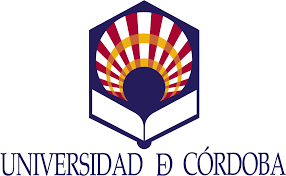 Facultad de Derecho y Ciencias Económicas EmpresarialesMÁSTER EN ASESORÍA JURÍDICA DE EMPRESASMEMORIA DE PRÁCTICAS PROFESIONALES     Alumno: Empresa: CórdobaCurso 20…/20…INTRODUCCIÓN.DATOS GENERALES.Datos del alumno.Nombre: NIE: Dirección: Teléfono: Correo electrónico: Datos de la empresa.Razón social: NIF: Dirección: Teléfono: Tutor en la empresa: Cargo en la empresa: Correo electrónico: Horario y calendario de las prácticas.Horario: Días de la semana: Fecha de inicio: Fecha de finalización: Total de días: Total de horas: DESCRIPCION DE LA EMPRESA.Razón social.Descripción de la empresaActividad de la empresaDESCRIPCIÓN DE LAS PRÁCTICAS REALIZADAS.VALORACIÓN DE LAS PRÁCTICAS.